Čestné prohlášení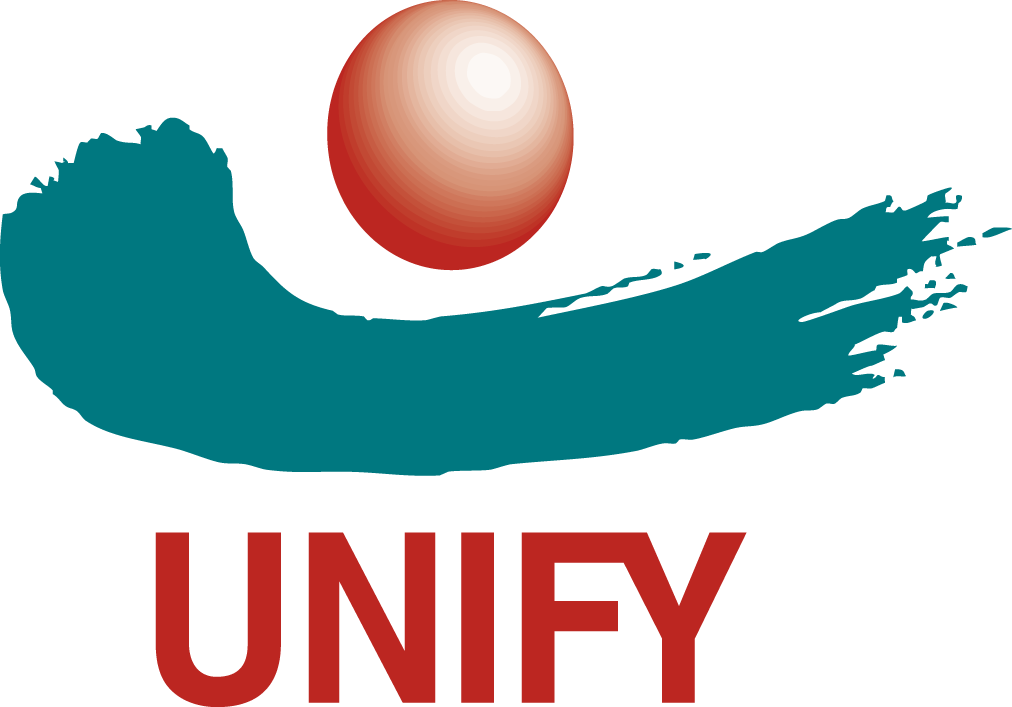 já, níže podepsaný/á jméno a příjmení: 	……………………………………………………………………………..narozen/a: 		……………………………………………………………………………..Prohlašuji, že: není mi známo, že bych měl/a aktivní onemocnění COVID-19 či jiné přenosné onemocnění,není mi známo, že bych přišel/a do kontaktu s osobou, která výše uvedeným onemocněním trpí, a nebyla na mne z toho důvodu uvalena karanténa,netrpěl jsem v posledních třech týdnech a netrpím zhoršením zdravotního stavu ve smyslu kašle, dechových obtíží či zvýšené teploty, pocitů celkové slabosti či bolestí svalových skupin nebo více kloubů,během minulých tří týdnů jsem nepobýval/a v zahraničí.Je mi známo, že zamlčením výše uvedených skutečností mohu vážně ohrozit zdraví či dokonce i život ostatních pacientů a zdravotníků. Jsem si vědom právních následků nepravdivého čestného prohlášení i trestného činu šíření nakažlivé choroby.V ………………………………….. dne……………………………..	    podepsán/a…………………………………………